Информационное донесение по мероприятиям проводимым по  факту пропажи ребёнка  г.Когалым (по состоянию на 12:00 ч. 29.06.2017)29.06.2017 года  в 12:00         - от  КУ «Центроспас – Югория»	 - 2 человека, 1 ед. техники, ответственный Рубцов Андрей Владимирович,  т. 891293891858;       - от дайв - клуба «Лагуна» - 2 человека, 1 лодка,  ответственная Остапенко Наталья Вячеславовна 8(904)477-72-18;       - от МЧС - 10 человек  4 ед. техники  (из них 1 лодка) - патруль береговой линии с обеих сторон в месте слияния рек Тромъ - Еган и Ингу - Ягун, ответственный Козин Михаил Андреевич, 8(950)512-54-26;       - от ОМВД - 3 человека  1 ед. техники Андреев Роман Анатольевич лейтенант  полиции  (участковый) тел. 8(902)692-34-22;       - от Администрации города  - оперативная группа КЧС, ответственный и.о. начальника отдела по делам ГО и ЧС Администрации города Ларионов Сергей Александрович, 8(904)477-32-27, специалист-эксперт отдела по делам ГО и ЧС Администрации города Живоглядов Константин Иванович, 8(922)256-38-77 (2 человека, 1 ед. техники).  Штаб организован на лодочной станции (Н 62о15/03.2 Е 0,74о 30/20.9//).        - 2 человека (1 лодка) от ТПП «Когалымнефтегаз», ответственный Эргашев Мухутдин Тажибаевич, тел. 8(950)5060602 - осмотр береговой линии;       - 1 человек (1 лодка) от  «ЛУКОЙЛ-АИК», ответственный Гуминский Андрей Сергеевич,  тел. 8(950)513-38-82 - осмотр береговой линии;      - 4 человека (3 лодки) от ТПП «Повхнефтегаз», ответственный Гоник Сергей Петрович, тел. 8(950)513-44-44 - осмотр береговой линии;        - 16 волонтеров (4 лодки) проводят визуальный  осмотр береговой линии с двух сторон реки, начало поиска от моста вниз по течению реки до восточно-придорожного месторождения;         - 4 представителя хуторского казачьего общества Когалыма - визуальный  осмотр береговой линии с двух сторон реки, начало поиска от моста вниз по течению реки.       - 4 человека - Служба безопасности «ЛУКОМ - А».     Всего на поиски ребенка (по состоянию на 12:00)  привлечены 50 человек, 15 ед. техники (из них 11 лодок).  ОД МКУ «ЕДДС г. Когалыма»                                                        Е.В.Оводкова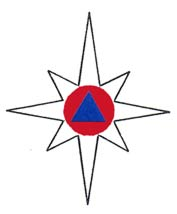 МУНИЦИПАЛЬНОЕ КАЗЁННОЕ УЧРЕЖДЕНИЕ«ЕДИНАЯ ДЕЖУРНО-ДИСПЕТЧЕРСКАЯ СЛУЖБА ГОРОДА КОГАЛЫМА»
 (МКУ «ЕДДС города Когалыма»)ул. Молодёжная 10/2,  г. Когалым, Ханты-Мансийский автономный  округ-Югра,  Тюменская область, 628486тел.(34667) 5-17-22,  5-13-42;  тел/факс (34667) 5-13-42 E-mail: edds112@bk.ru                                     ИНН  8608041012              №112 - Исх-б/н    от «29» июня  2017 г.
